Техническое задание №2
Февраль 2015Раздел 1. Состав работ1. Документ «Предупреждение»В табличную часть документа «Предупреждение» необходимо добавить столбец «Сумма за электроэнергию», значение брать из регистра «Взаиморасчеты по лицевым счетам», если в поле «Услуга» установлено значение «Электроэнергия»;2. Внешняя печатная форма «Предупреждение»Необходимо создать внешнюю печатную форму «Предупреждение», которая должна формироваться по табличной части документа «Предупреждение». При нажатии на кнопку «Печать» необходимо открывать данную печатную форму в MS Office Excel, для каждой строки табличной части необходимо формировать печатную форму на отдельную страницу в одном документе.В шапку печатной формы необходимо добавить логотип.Автоматически должны заполняться реквизиты, которые выделены желтым цветом на рисунке ниже:«Дата» - необходимо брать значение даты документа «Предупреждение»;«Номер» - необходимо брать значение реквизита «Номер» документа «Предупреждение»;«№ квартиры» - значение брать из реквизита «Адрес» справочника «Лицевые счета»;«ФИО» - значение брать из реквизита «Ответственный собственник, наниматель» справочника «Лицевые счета»;«Адрес» - значение брать из реквизита «Здание» справочника «Лицевые счета»;«Сумма задолженности за коммунальные услуги» - реквизит «Сумма» строки табличной части документа «Предупреждение»«Сумма за электроэнергию» - реквизит «Сумма за электроэнергию» строки табличной части документа «Предупреждение»«Управляющий» - брать значение реквизита «Руководитель» справочника «Организации».Вид внешней печатной формы: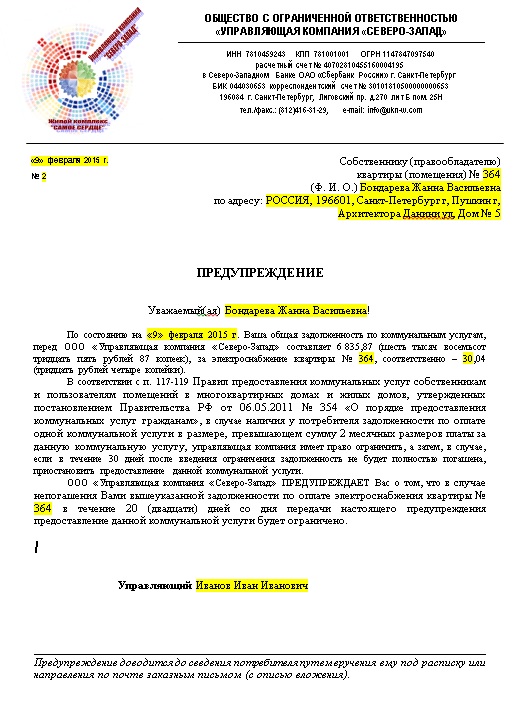 3. Внешняя печатная форма «Извещение»Необходимо создать внешнюю печатную форму «Извещение», которая должна формироваться по табличной части документа «Предупреждение». При нажатии на кнопку «Печать» необходимо открывать данную печатную форму в MS Office Word, для каждой строки табличной части необходимо формировать печатную форму на отдельную страницу в одном документе.В шапку печатной формы необходимо добавить логотип.Автоматически должны заполняться реквизиты, которые выделены желтым цветом на рисунке ниже:«Дата» - необходимо брать значение даты документа «Предупреждение»;«Номер» - необходимо брать значение реквизита «Номер» документа «Предупреждение»;«№ квартиры» - значение брать из реквизита «Адрес» справочника «Лицевые счета»;«ФИО» - значение брать из реквизита «Ответственный собственник, наниматель» справочника «Лицевые счета»;«Адрес» - значение брать из реквизита «Здание» справочника «Лицевые счета»;«Номер и дата документа «Предупреждение» - брать значение «Даты» и «Номера» документа «Предупреждение», на основании которого формируется данная печатная форма;«Управляющий» - брать значение реквизита «Руководитель» справочника «Организации».Вид печатной формы: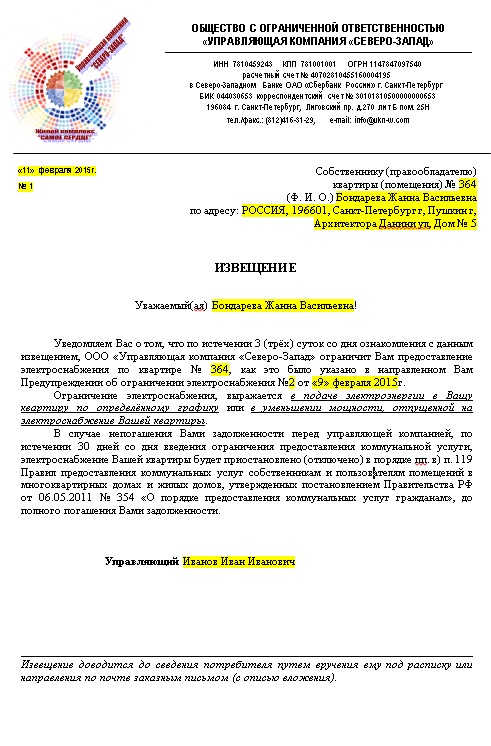 